АДМИНИСТРАЦИЯМУНИЦИПАЛЬНОГОРАЙОНА БОГАТОВСКИЙСАМАРСКОЙ ОБЛАСТИПОСТАНОВЛЕНИЕОт  28.01.2020 г. № 42О награждении  Почетной грамотой           В соответствии с Положением «О Почетной грамоте Главы муниципального района Богатовский Самарской области», Администрация муниципального района Богатовский Самарской области ПОСТАНОВЛЯЕТ:	1.  Наградить Почетной Грамотой за многолетний добросовестный труд в сфере социального обслуживания населения, большой вклад в социально-экономическое развитие муниципального района Богатовский Самарской области	- Бейбулатову Ольгу Васильевну – заведующую отделением социальной реабилитации ГКУ СО «Комплексный центр социального обслуживания населения Восточного округа».	2. Опубликовать настоящее Постановление в газете «Красное знамя» и разместить на официальном сайте органов местного самоуправления муниципального района Богатовский Самарской области. Главамуниципального района БогатовскийСамарской области 		                                                       В.В. ТуркинПопова 21222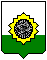 